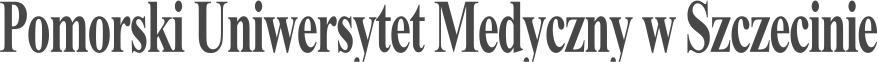 SYLABUS ZAJĘĆInformacje ogólne*zaznaczyć odpowiednio, zmieniając □ na XInformacje szczegółowe*Sposoby weryfikacji efektów kształcenia:ZT – zaliczenie w formie testuO - ocena aktywności i postawy studenta Nazwa ZAJĘĆ:                POŁOŻNICTWO W PERSPEKTYWIE MIĘDZYNARODOWEJNazwa ZAJĘĆ:                POŁOŻNICTWO W PERSPEKTYWIE MIĘDZYNARODOWEJRodzaj ZAJĘĆObowiązkowyWydział PUM Wydział Nauk o ZdrowiuKierunek studiów PołożnictwoSpecjalność Nie dotyczyPoziom studiów jednolite magisterskie □*I stopnia □II stopnia XForma studiówstacjonarne/ niestacjonarneRok studiów /semestr studiówrok 1, semestr ILiczba przypisanych punktów ECTS 2 pkt ECTSFormy prowadzenia zajęć (liczba godzin)wykłady – 6 godz.seminaria – 10 godz.e-learning – 4 godz.Sposoby weryfikacji i oceny efektów uczenia się - zaliczenie z oceną:opisoweX         testowepraktyczne□          ustneKierownik jednostkidr hab. n. med. i zdr. Małgorzata SzkupAdiunkt dydaktyczny lub osoba odpowiedzialna za przedmiotdr hab. n. med. i zdr. Małgorzata Szkupmalgorzata.szkup@pum.edu.plNazwa i dane kontaktowe jednostkiSamodzielna Pracownia Pielęgniarstwa Społecznego, Szczecin, ul. Żołnierska 48, pokój 115, tel. 918106262, pielspol@pum.edu.plStrona internetowa jednostkiJęzyk prowadzenia zajęćpolskiCele zajęćCele zajęćZapoznanie studentów z uwarunkowaniami kształcenia i uznawania kwalifikacji zawodowych położnych w państwach członkowskich Unii Europejskiej, z systemami opieki położniczej, zasadami dostępu do świadczeń zdrowotnych według prawa Unii Europejskiej i priorytetami polityki zdrowotnej. Uświadomienie studentom zmian zachodzących we współczesnym położnictwie i czynników, które je warunkują oraz znaczenia inicjatyw i strategii międzynarodowych dotyczących ochrony i promocji zdrowia kobiet.Wymagania wstępne w zakresie WiedzyZaliczenie wiedzy z przedmiotów i zdanie egzaminów objętych programem studiów I stopnia na kierunku PołożnictwoWymagania wstępne w zakresie UmiejętnościZaliczenie umiejętności z przedmiotów i zdanie egzaminów objętych programem studiów I stopnia na kierunku PołożnictwoWymagania wstępne w zakresie Kompetencji społecznychUzyskanie kompetencji społecznych z przedmiotów i zdanie egzaminów objętych programem studiów I stopnia na kierunku PołożnictwoEFEKTY UCZENIA SIĘEFEKTY UCZENIA SIĘEFEKTY UCZENIA SIĘEFEKTY UCZENIA SIĘlp. efektu uczenia się Student, który zaliczył ZAJĘCIAwie/umie/potrafi:SYMBOL (odniesienie do) efektów uczenia się dla kierunkuSposób weryfikacji efektów UCZENIA SIĘ*W01objaśnić procedurę uznawania kwalifikacji zawodowych położnych w Rzeczypospolitej Polskiej i innych państwach członkowskich Unii Europejskiej;C.W9ZTW02przedstawić systemy kształcenia przeddyplomowego i podyplomowego położnych w wybranych państwach członkowskich Unii Europejskiej;C.W10ZTW03różnicować systemy i współczesne kierunki organizowania opieki położniczej;C.W11ZTW04analizować inicjatywy i strategie międzynarodowe dotyczące ochrony i promocji zdrowia kobiet;C.W12ZTW05znać zasady dostępu obywateli państw członkowskich Unii Europejskiej do świadczeń zdrowotnych w świetle prawa europejskiego;C.W13ZTU01stosować zróżnicowane modele opieki położniczej w kontekście nowoczesnego położnictwa, ginekologii i neonatologii;C.U8O, ZTU02analizować inicjatywy i strategie międzynarodowe dotyczące ochrony i promocji zdrowia kobiet w celu organizowania opieki nad kobietą w różnych okresach jej życia i różnym stanie zdrowia;C.U10O, ZTK02formułować opinie dotyczące różnych aspektów działalności zawodowej i zasięgać porad ekspertów w przypadku trudności z samodzielnym rozwiązaniem problemu.K2O, ZTTabela efektów UCZENIA SIĘ w odniesieniu do formy zajęćTabela efektów UCZENIA SIĘ w odniesieniu do formy zajęćTabela efektów UCZENIA SIĘ w odniesieniu do formy zajęćTabela efektów UCZENIA SIĘ w odniesieniu do formy zajęćTabela efektów UCZENIA SIĘ w odniesieniu do formy zajęćTabela efektów UCZENIA SIĘ w odniesieniu do formy zajęćTabela efektów UCZENIA SIĘ w odniesieniu do formy zajęćTabela efektów UCZENIA SIĘ w odniesieniu do formy zajęćTabela efektów UCZENIA SIĘ w odniesieniu do formy zajęćTabela efektów UCZENIA SIĘ w odniesieniu do formy zajęćlp. efektu uczenia sięEfekty uczenia sięForma zajęćForma zajęćForma zajęćForma zajęćForma zajęćForma zajęćForma zajęćForma zajęćForma zajęćlp. efektu uczenia sięEfekty uczenia sięWykładSeminariumĆwiczeniaĆwiczenia kliniczneSymulacjeE-learning ćwiczenia warsztatoweW01C.W9XW02C.W10XW03C.W11XW04C.W12XW05C.W13XU01C.U8XU02C.U9XK01K2XTABELA TREŚCI PROGRAMOWYCHTABELA TREŚCI PROGRAMOWYCHTABELA TREŚCI PROGRAMOWYCHTABELA TREŚCI PROGRAMOWYCHTABELA TREŚCI PROGRAMOWYCHLp. treści programowejTreści programoweTreści programoweLiczbagodzinOdniesienie do efektów uczenia się dla ZAJĘĆSemestr zimowySemestr zimowySemestr zimowySemestr zimowySemestr zimowyWykłady:Wykłady:6TK01Systemy kształcenia przeddyplomowego i podyplomowego położnych w wybranych państwach członkowskich Unii Europejskiej.Systemy kształcenia przeddyplomowego i podyplomowego położnych w wybranych państwach członkowskich Unii Europejskiej.2W01TK02Procedura uznawania kwalifikacji zawodowych położnych w Rzeczypospolitej Polskiej i innych państwach członkowskich Unii Europejskiej.Procedura uznawania kwalifikacji zawodowych położnych w Rzeczypospolitej Polskiej i innych państwach członkowskich Unii Europejskiej.2W02TK03Zasady dostępu obywateli państw członkowskich Unii Europejskiej do świadczeń zdrowotnych w świetle prawa Unii Europejskiej.Zasady dostępu obywateli państw członkowskich Unii Europejskiej do świadczeń zdrowotnych w świetle prawa Unii Europejskiej.2W04Seminaria:Seminaria:10TK01Działalność międzynarodowych organizacji i stowarzyszeń na rzecz inicjatyw i strategii dotyczących ochrony i promocji zdrowia kobiet.Działalność międzynarodowych organizacji i stowarzyszeń na rzecz inicjatyw i strategii dotyczących ochrony i promocji zdrowia kobiet.2U01TK02Bazy danych, informacje i dane przekazywane przez międzynarodowe organizacje i stowarzyszenia na rzecz inicjatyw i strategii dotyczących ochrony i promocji zdrowia kobiet.Bazy danych, informacje i dane przekazywane przez międzynarodowe organizacje i stowarzyszenia na rzecz inicjatyw i strategii dotyczących ochrony i promocji zdrowia kobiet.2U01, K01TK02Analiza funkcjonalna  systemów opieki zdrowotnej w wybranych państwach UE (UK, Szwecja, Polska, Niemcy) na podstawie dostępnej literatury naukowej i zasobów internetowych organizacji naukowych.Analiza funkcjonalna  systemów opieki zdrowotnej w wybranych państwach UE (UK, Szwecja, Polska, Niemcy) na podstawie dostępnej literatury naukowej i zasobów internetowych organizacji naukowych.2W05, K02TK04Systemy kształcenia pielęgniarek– Dania, Finlandia, Grecja, Holandia, Norwegia i zasobów na podstawie dostępnej literatury naukowej i internetowych organizacji naukowych.Systemy kształcenia pielęgniarek– Dania, Finlandia, Grecja, Holandia, Norwegia i zasobów na podstawie dostępnej literatury naukowej i internetowych organizacji naukowych.2W05, K01TK05Modele opieki położniczej w kontekście nowoczesnego położnictwa, ginekologii i neonatologii.Modele opieki położniczej w kontekście nowoczesnego położnictwa, ginekologii i neonatologii.2W1E-learning:E-learning:4TK01Systemy opieki położniczej i współczesne kierunki rozwoju opieki położniczej.Systemy opieki położniczej i współczesne kierunki rozwoju opieki położniczej.2W03TK02Rola i priorytety polityki zdrowotnej Światowej Organizacji Zdrowia oraz Komisji Europejskiej.Rola i priorytety polityki zdrowotnej Światowej Organizacji Zdrowia oraz Komisji Europejskiej.2W05Zalecana literatura:Zalecana literatura:Zalecana literatura:Zalecana literatura:Zalecana literatura:Literatura podstawowaLiteratura podstawowaLiteratura podstawowaLiteratura podstawowaLiteratura podstawowaKilańska D. (red.): Międzynarodowa Klasyfikacja Praktyki Pielęgniarskiej, ICNP w praktyce pielęgniarskiej. PZWL, 4. Warszawa 2014.Rafferty A. M., Busse R., Zander-Jentsch B., Sermeus W., Bruyneel L.: Strengthening health systems through nursing: 1. Evidence from 14 European countries. World Health Organization 2019.DYREKTYWA PARLAMENTU EUROPEJSKIEGO I RADY 2013/55/UE z dnia 20 listopada 2013 r. zmieniająca dyrektywę 2. 2005/36/WE w sprawie uznawania kwalifikacji zawodowych i rozporządzenie (UE) nr 1024/2012 w sprawie współpracy administracyjnej za pośrednictwem systemu wymiany informacji na rynku wewnętrznym („rozporządzenie w sprawie IMI”).Akty prawne wskazane przez prowadzącego zajęcia: https://isap.sejm.gov.pl/isap.nsf/ByKeyword.xsp?key=piel%C4%99gniarstwoKilańska D. (red.): Międzynarodowa Klasyfikacja Praktyki Pielęgniarskiej, ICNP w praktyce pielęgniarskiej. PZWL, 4. Warszawa 2014.Rafferty A. M., Busse R., Zander-Jentsch B., Sermeus W., Bruyneel L.: Strengthening health systems through nursing: 1. Evidence from 14 European countries. World Health Organization 2019.DYREKTYWA PARLAMENTU EUROPEJSKIEGO I RADY 2013/55/UE z dnia 20 listopada 2013 r. zmieniająca dyrektywę 2. 2005/36/WE w sprawie uznawania kwalifikacji zawodowych i rozporządzenie (UE) nr 1024/2012 w sprawie współpracy administracyjnej za pośrednictwem systemu wymiany informacji na rynku wewnętrznym („rozporządzenie w sprawie IMI”).Akty prawne wskazane przez prowadzącego zajęcia: https://isap.sejm.gov.pl/isap.nsf/ByKeyword.xsp?key=piel%C4%99gniarstwoKilańska D. (red.): Międzynarodowa Klasyfikacja Praktyki Pielęgniarskiej, ICNP w praktyce pielęgniarskiej. PZWL, 4. Warszawa 2014.Rafferty A. M., Busse R., Zander-Jentsch B., Sermeus W., Bruyneel L.: Strengthening health systems through nursing: 1. Evidence from 14 European countries. World Health Organization 2019.DYREKTYWA PARLAMENTU EUROPEJSKIEGO I RADY 2013/55/UE z dnia 20 listopada 2013 r. zmieniająca dyrektywę 2. 2005/36/WE w sprawie uznawania kwalifikacji zawodowych i rozporządzenie (UE) nr 1024/2012 w sprawie współpracy administracyjnej za pośrednictwem systemu wymiany informacji na rynku wewnętrznym („rozporządzenie w sprawie IMI”).Akty prawne wskazane przez prowadzącego zajęcia: https://isap.sejm.gov.pl/isap.nsf/ByKeyword.xsp?key=piel%C4%99gniarstwoKilańska D. (red.): Międzynarodowa Klasyfikacja Praktyki Pielęgniarskiej, ICNP w praktyce pielęgniarskiej. PZWL, 4. Warszawa 2014.Rafferty A. M., Busse R., Zander-Jentsch B., Sermeus W., Bruyneel L.: Strengthening health systems through nursing: 1. Evidence from 14 European countries. World Health Organization 2019.DYREKTYWA PARLAMENTU EUROPEJSKIEGO I RADY 2013/55/UE z dnia 20 listopada 2013 r. zmieniająca dyrektywę 2. 2005/36/WE w sprawie uznawania kwalifikacji zawodowych i rozporządzenie (UE) nr 1024/2012 w sprawie współpracy administracyjnej za pośrednictwem systemu wymiany informacji na rynku wewnętrznym („rozporządzenie w sprawie IMI”).Akty prawne wskazane przez prowadzącego zajęcia: https://isap.sejm.gov.pl/isap.nsf/ByKeyword.xsp?key=piel%C4%99gniarstwoKilańska D. (red.): Międzynarodowa Klasyfikacja Praktyki Pielęgniarskiej, ICNP w praktyce pielęgniarskiej. PZWL, 4. Warszawa 2014.Rafferty A. M., Busse R., Zander-Jentsch B., Sermeus W., Bruyneel L.: Strengthening health systems through nursing: 1. Evidence from 14 European countries. World Health Organization 2019.DYREKTYWA PARLAMENTU EUROPEJSKIEGO I RADY 2013/55/UE z dnia 20 listopada 2013 r. zmieniająca dyrektywę 2. 2005/36/WE w sprawie uznawania kwalifikacji zawodowych i rozporządzenie (UE) nr 1024/2012 w sprawie współpracy administracyjnej za pośrednictwem systemu wymiany informacji na rynku wewnętrznym („rozporządzenie w sprawie IMI”).Akty prawne wskazane przez prowadzącego zajęcia: https://isap.sejm.gov.pl/isap.nsf/ByKeyword.xsp?key=piel%C4%99gniarstwoLiteratura uzupełniającaLiteratura uzupełniającaLiteratura uzupełniającaLiteratura uzupełniającaLiteratura uzupełniającaWrońska I. Krajewska-Kułak E. (red.): Wybrane zagadnienia z pielęgniarstwa europejskiego. Wydawnictwo Czelej, Lublin 3. 2007.Wrońska I. Krajewska-Kułak E. (red.): Wybrane zagadnienia z pielęgniarstwa europejskiego. Wydawnictwo Czelej, Lublin 3. 2007.Wrońska I. Krajewska-Kułak E. (red.): Wybrane zagadnienia z pielęgniarstwa europejskiego. Wydawnictwo Czelej, Lublin 3. 2007.Wrońska I. Krajewska-Kułak E. (red.): Wybrane zagadnienia z pielęgniarstwa europejskiego. Wydawnictwo Czelej, Lublin 3. 2007.Wrońska I. Krajewska-Kułak E. (red.): Wybrane zagadnienia z pielęgniarstwa europejskiego. Wydawnictwo Czelej, Lublin 3. 2007.Nakład pracy studenta  Nakład pracy studenta  Nakład pracy studenta  Nakład pracy studenta  Nakład pracy studenta  Forma nakładu pracy studenta (udział w zajęciach, aktywność, przygotowanie sprawozdania, itp.)Forma nakładu pracy studenta (udział w zajęciach, aktywność, przygotowanie sprawozdania, itp.)Obciążenie studenta [h]Obciążenie studenta [h]Obciążenie studenta [h]Obciążenie studenta [h]Forma nakładu pracy studenta (udział w zajęciach, aktywność, przygotowanie sprawozdania, itp.)Forma nakładu pracy studenta (udział w zajęciach, aktywność, przygotowanie sprawozdania, itp.)W ocenie (opinii) nauczycielaW ocenie (opinii) nauczycielaW ocenie (opinii) nauczycielaW ocenie (opinii) nauczycielaGodziny kontaktowe z nauczycielemGodziny kontaktowe z nauczycielem16161616Przygotowanie do seminariumPrzygotowanie do seminarium5555Czytanie wskazanej literaturyCzytanie wskazanej literatury10101010Napisanie raportu z laboratorium/ćwiczeń/przygotowanie projektu/referatu itp.Napisanie raportu z laboratorium/ćwiczeń/przygotowanie projektu/referatu itp.10101010Przygotowanie do egzaminuPrzygotowanie do egzaminu20202020Sumaryczne obciążenie pracy studentaSumaryczne obciążenie pracy studenta61616161Punkty ECTS za moduł/przedmiotPunkty ECTS za moduł/przedmiot222UwagiUwagiUwagiUwagiUwagi